UNIVERSITY OF MACAUFACULTY OF BUSINESS ADMINISTRATIONTHESIS’ TITLE STUDENT’S NAMESTUDENT NUMBERThesis presented to theFaculty of Business AdministrationUniversity of MacauIn partial fulfillment for granting the MSc in International Integrated Resort Management Degree20xx (e.g. 2017 – year of graduation)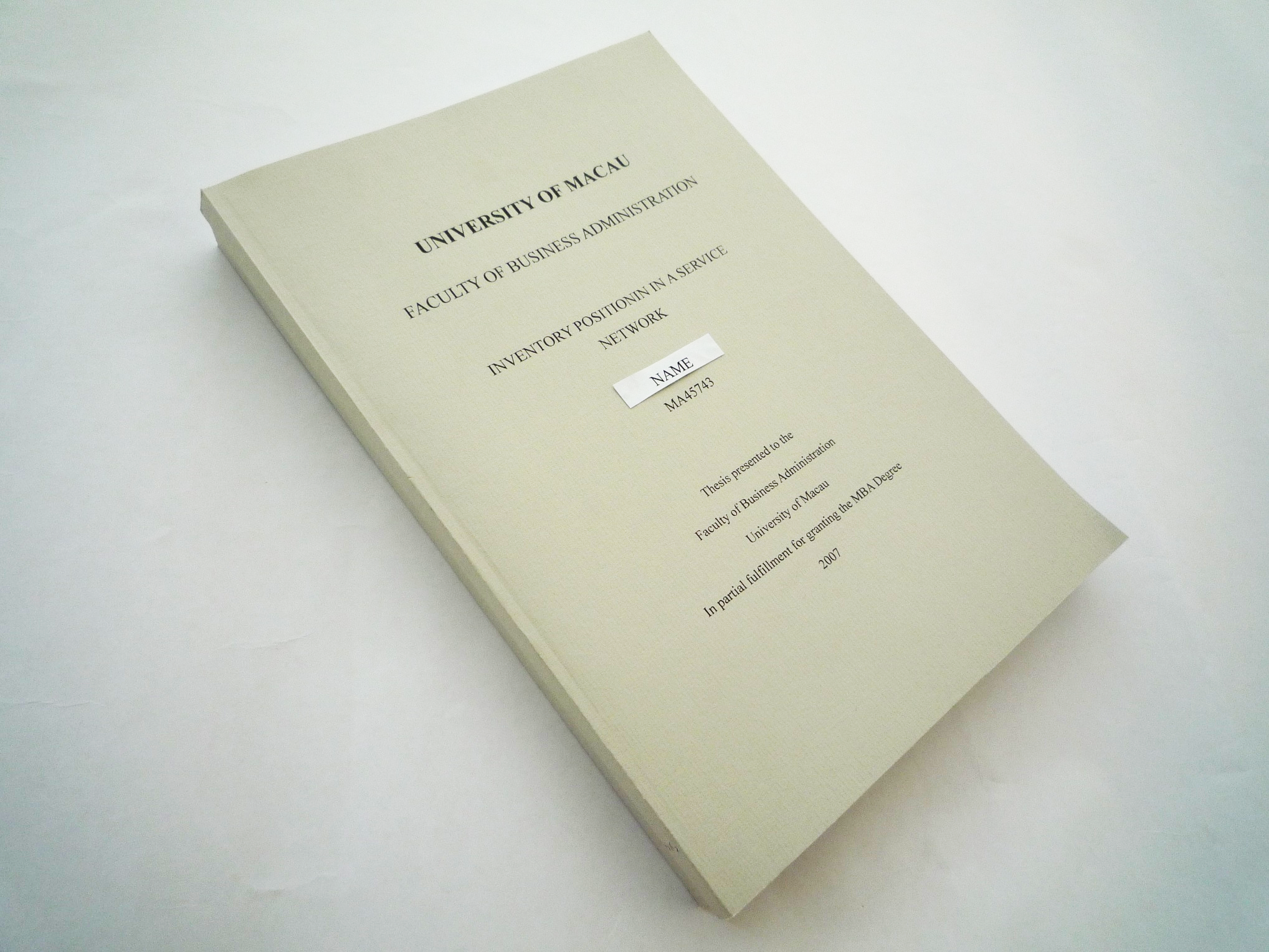 